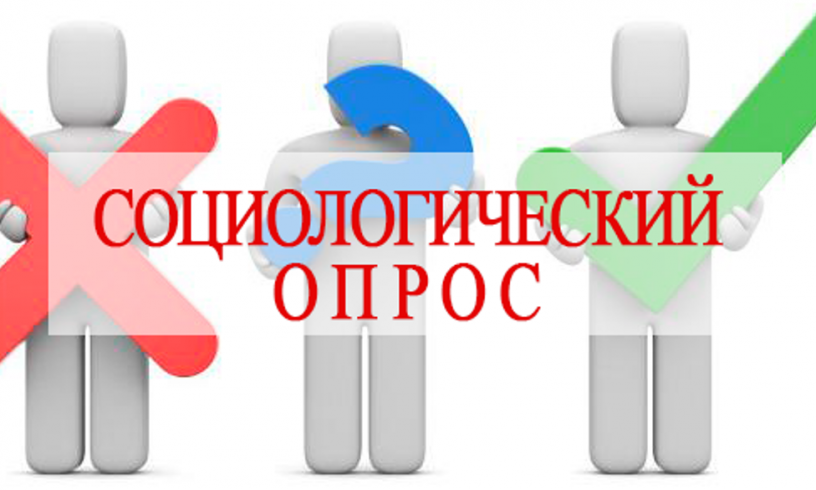 Согласно плану работы РМО в 2021 году на базе Воронежского юридического техникума было проведено два социологических опроса в рамках организации одной из секций VI Всероссийских литературно-философских чтений «Бытие человека в современном мире: проблемы и пути решения».Первый из них был ориентирован на основные причины выбора обучения в образовательных организациях системы СПО, самооценку усилий и возможности трудоустройства в процессе обучения (см. презентацию).Второй социологический опрос «Портрет современного покупателя» позволил выявить основные причины изменения шаблона потребительского поведения клиентов в ситуации пандемии 2021 года. На вопрос «Увеличился ли рост клиентов интернет-магазинов в ситуации пандемии 2021 года» получены следующие ответы: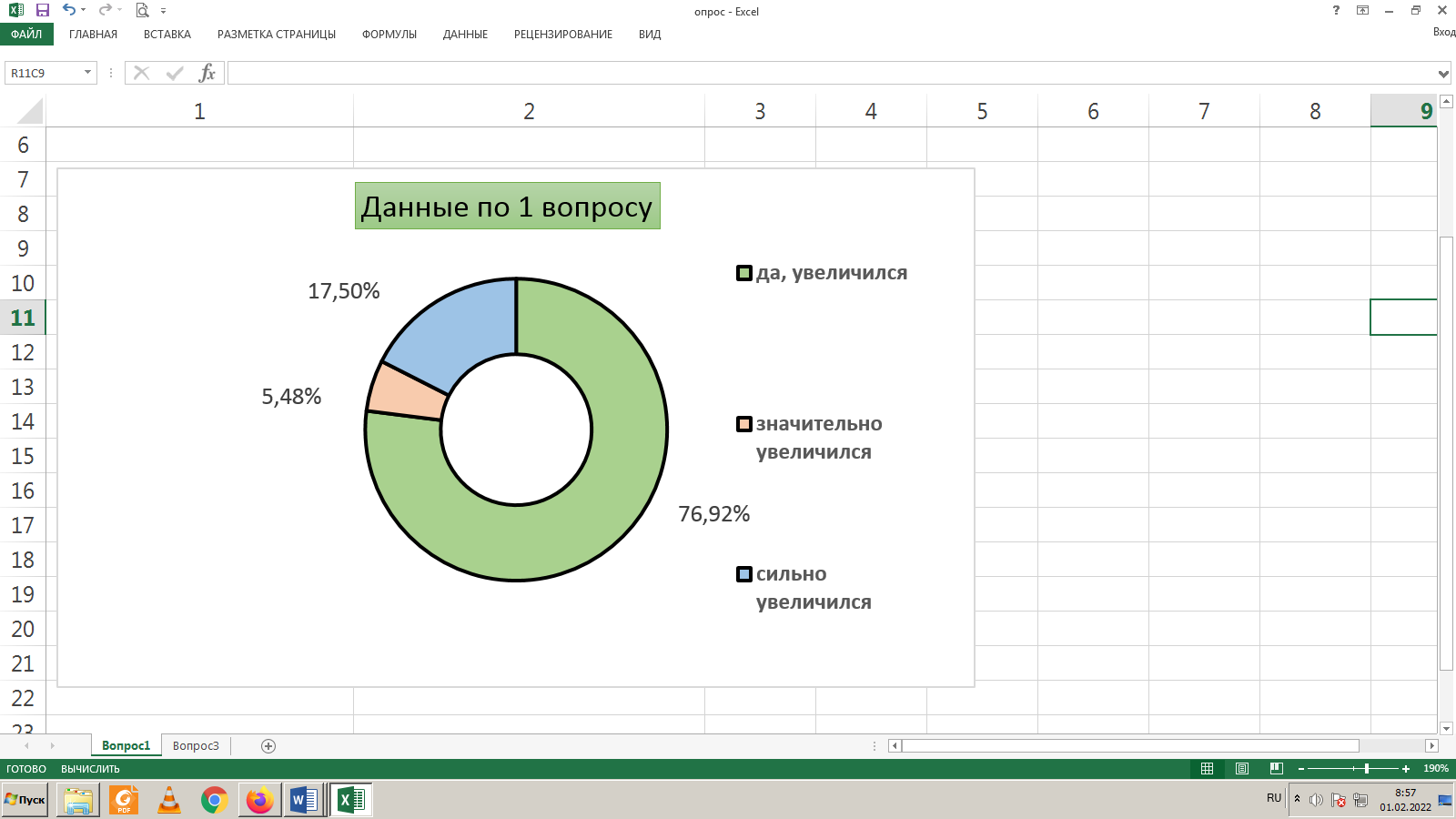 Наиболее актуальными стали ответы представителей разных целевых групп на вопрос «Какие атрибуты успешности современного человека для Вас и Вашего ближайшего окружения являются главными?»: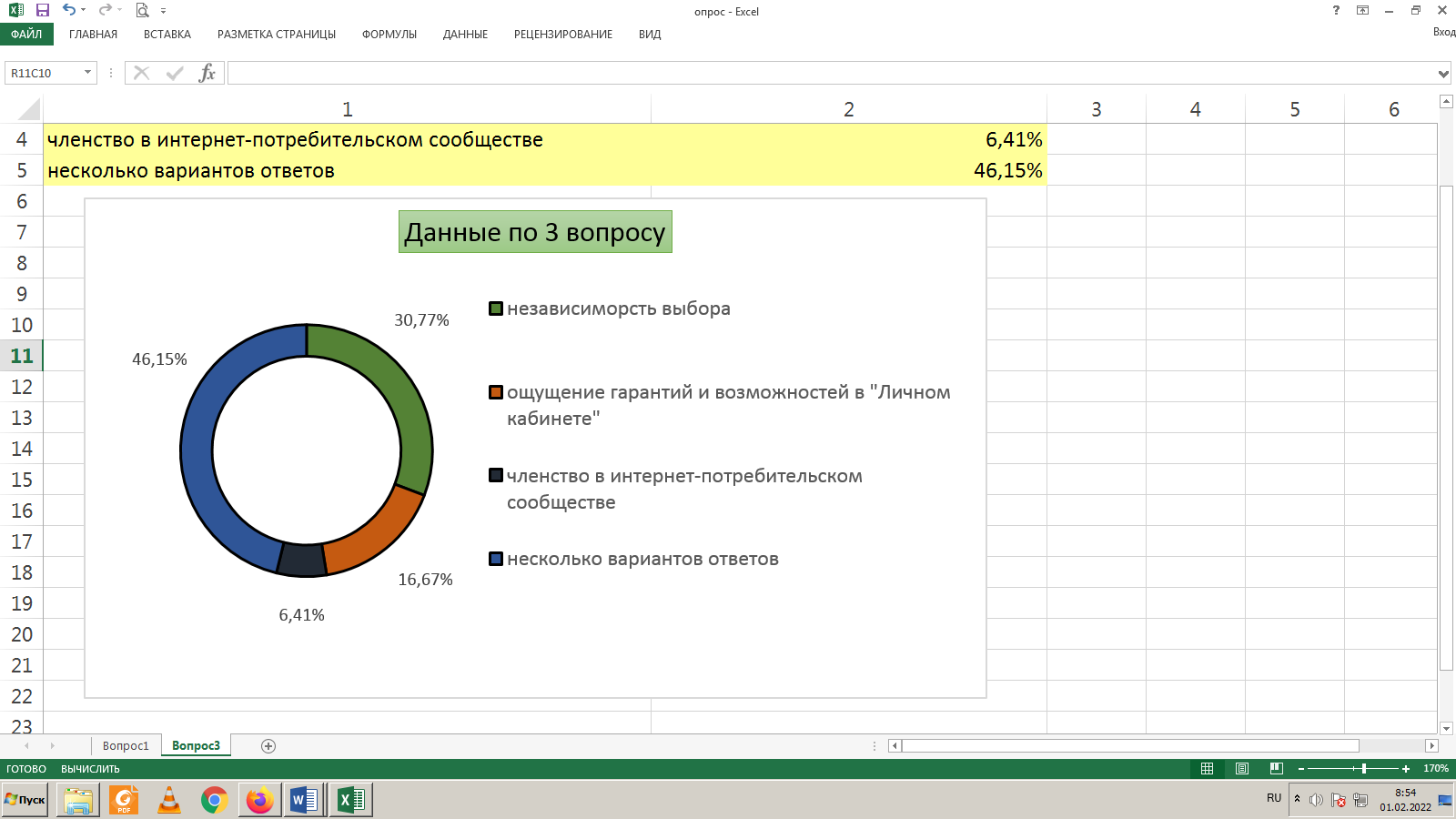 Благодарим всех коллег РМО за участие в социологическом исследовании.